Muster-Gefährdungsbeurteilung Chemieunterricht an WaldorfschulenKlassenstufe: 		11. KlasseTitel des Versuchs: 	Die Reaktion von Alkoholen mit Mineralsäuren (3.8)Literatur:			Lehrbuch der phänomenologischen Chemie, Band 2, Seite 132Gefahrenstufe                  	Versuchstyp   Lehrer             Schüler          Gefahrstoffe (Ausgangsstoffe, mögliche Zwischenprodukte, Endprodukte)Andere Stoffe:Beschreibung der DurchführungIn einem Erlenmeyerkolben werden 5 ml 2-Methyl-1-Propanol (Isobutanol) mit 25 ml konz. Salzsäure versetzt und auf dem Magnetrührer etwa 10 Minuten intensiv gemischt. Dann wird in einem Scheidetrichter die wässrige untere Phase von der organischen Phase abgetrennt und die organische Phase mit Calciumchlorid getrocknet. Parallel werden in einem Reagenzglas 2 ml 2-Methyl-2-Propanol (t-Butanol) und 8 ml konz. Salzsäure gemischt. Das Reagenzglas wird mit einem Stopfen verschlossen und während einer Minute intensiv geschüttelt. Nach dem Entmischen der gebildeten 2 Phasen wird die obere in ein zweites Reagenzglas abpipettiert und so lange mit Natriumhydrogencarbonat versetzt, bis die Kohlenstoffdioxidbildung aufhört. Anschließend wird je ein ausgeglühter Kupferdraht mit den beiden organischen Phasen befeuchtet und in die Flamme des Teclubrenners gehalten. Die Beilsteinprobe wird dann mit den beiden Alkoholen wiederholt. Ergänzende HinweiseKeineEntsorgungshinweiseWässrige Phasen neutralisieren und über das Abwasser entsorgen; organische Phasen weiter verwenden oder in den Sammelbehälter "Organische Lösungsmittel - halogenhaltig" geben.Mögliche Gefahren (auch durch Geräte)Sicherheitsmaßnahmen (gem. TRGS 500)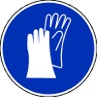 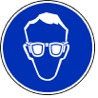 			Schutzbrille		Schutzhandschuhe        	       Ersatzstoffprüfung (gem. TRGS 600)Durchgeführt; risikoarmer Standardversuch.AnmerkungenH225 		Flüssigkeit und Dampf leicht entzündbar.H226 		Flüssigkeit und Dampf entzündbar.H290 		Kann gegenüber Metallen korrosiv sein.H314 		Verursacht schwere Verätzungen der Haut und schwere Augenschäden.H315		Verursacht Hautreizungen.H318 		Verursacht schwere Augenschäden.H319		Verursacht schwere Augenreizung.H332 		Gesundheitsschädlich bei Einatmen.H335 		Kann die Atemwege reizen.H336 		Kann Schläfrigkeit und Benommenheit verursachen.P210		Von Hitze, heißen Oberflächen, Funken, offenen Flammen sowie anderen Zündquellenarten fernhalten.P261_f		Einatmen von Gas/Nebel/Dampf vermeiden.P280 		Schutzhandschuhe/Schutzkleidung/Augenschutz/Gesichtsschutz tragen.P302+352	Bei Berührung mit der Haut: Mit viel Wasser und Seife waschen.P304+340	Bei Einatmen: Die Person an die frische Luft bringen und für ungehinderte Atmung sorgen.P305+351+338	Bei Berührung mit den Augen: Einige Minuten lang vorsichtig mit Wasser ausspülen. Eventuell. vorhandene 		Kontaktlinsen nach Möglichkeit entfernen. Weiter ausspülen.P312		Bei Unwohlsein Giftinformationszentrum/Arzt anrufen.P403+233	An einem gut belüfteten Ort aufbewahren. Behälter dicht verschlossen halten.(P403+235)	An einem gut belüfteten Ort aufbewahren. Kühl halten.Schule:Datum:				Lehrperson:					Unterschrift:Schulstempel:© Ulrich Wunderlin / Atelierschule Zürich / Erstelldatum: 29.11.2015______________________________________________________________________________NameSignalwortPiktogrammeH-SätzeEUH-SätzeP-SätzeAGW in mg m-32-Methyl-1-PropanolGefahr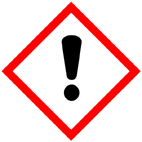 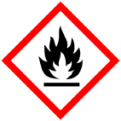 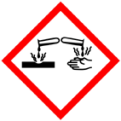 H226 H315 H318 H335 H336---P210 P302+352 P304+340 P305+351+3383102-Methyl-2-Propanol(t-Butanol)GefahrH225 H332 H319 H335---P210 P305+351+338 P403+23362Salzsäure (w = 25%)GefahrH290 H314 H335---P261_f P280 P304+340 P305+351+338 P312 P403+2333Calciumchlorid (gekörnt, wasserfrei)AchtungH319---P305+351+338---1-Chlor-2-Methylpropan(Reaktionsprodukt)GefahrH225---P210---2-Chlor-2-Methylpropan(Reaktionsprodukt)GefahrH225---P210 (P403+235)---NatriumhydrogencarbonatKupferdrahtGefahrenJaNeinSonstige Gefahren und HinweiseDurch EinatmenXDurch HautkontaktXBrandgefahrXExplosionsgefahrXDurch AugenkontaktX